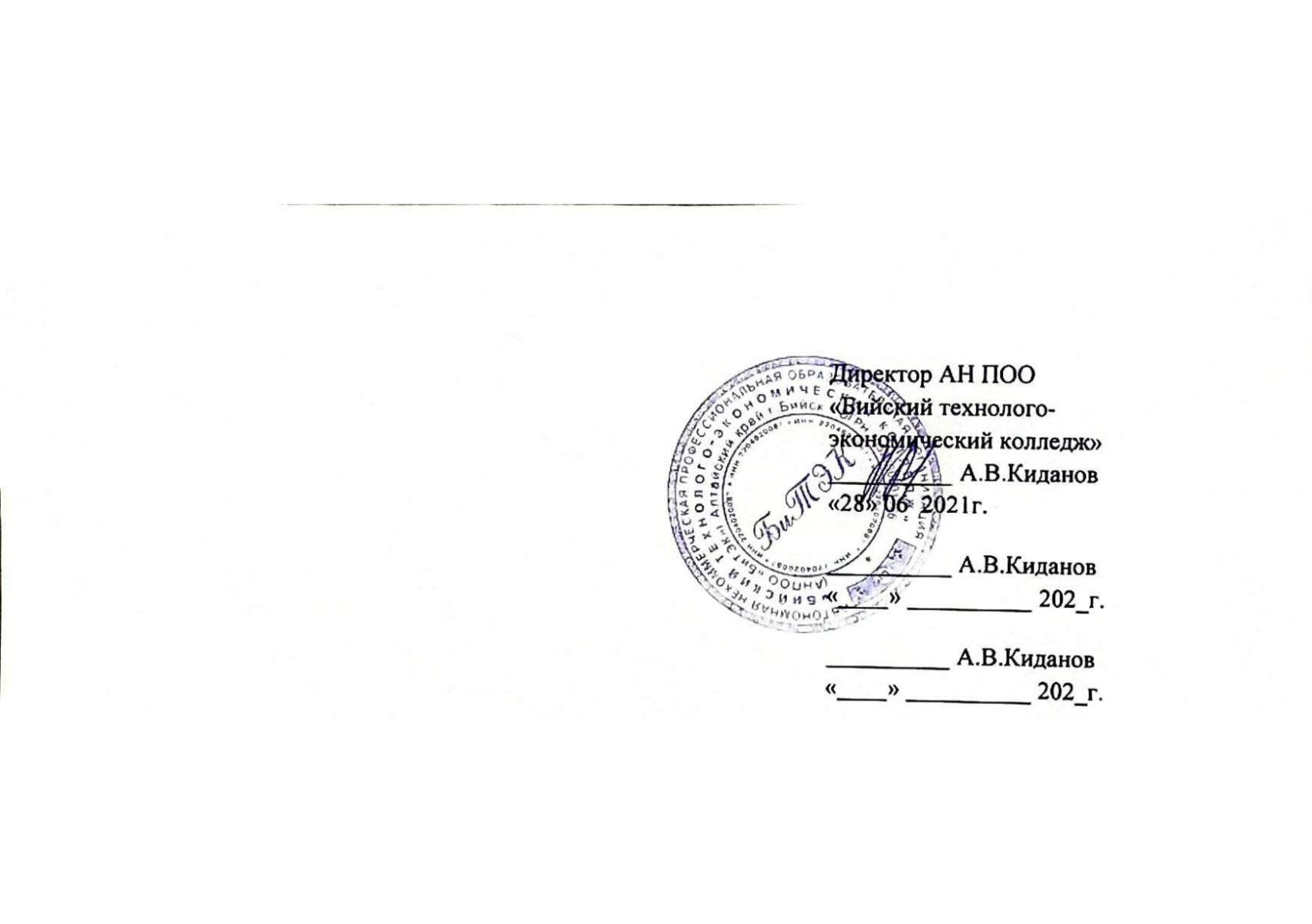 Рабочая программа дисциплины ОП.12 « Правила безопасности дорожного движения» соответствует федеральному государственному образовательному стандарту в части требований к результатам освоения основной образовательной программы базовой подготовки в предметной области свойства  материалов  специальности 23.02.01 «Организация перевозок и управление на транспорте».Организация – разработчик: Автономная некоммерческая профессиональная образовательная организация «Бийский технолого-экономический колледж».Разработчик:  Гусев Н.В. преподаватель АНПОО «Бийский технолого-экономический колледж».СОДЕРЖАНИЕ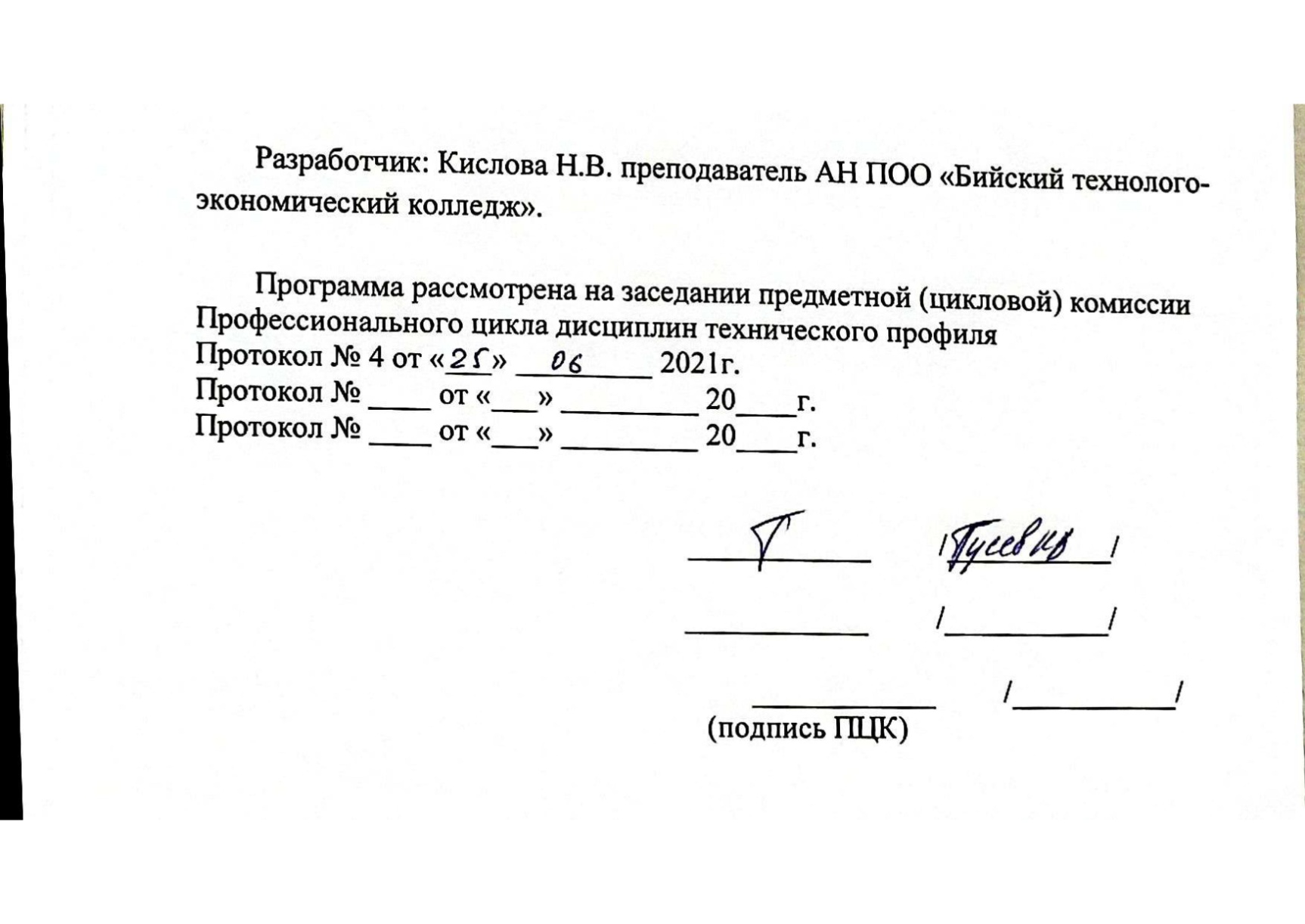 			341. паспорт рабочей ПРОГРАММЫ УЧЕБНОЙ ДИСЦИПЛИНЫОП. 12 Правила безопасности дорожного движенияОбласть применения программыРабочая программа учебной дисциплины ОП.12 «Правила безопасности дорожного движения» является частью основной профессиональной образовательной программы в соответствии с ФГОС СПО по специальности 190631 «Техническое обслуживание и ремонт автомобильного транспорта». 1.2. Место дисциплины в структуре основной профессиональной образовательной программы: дисциплина «Правила безопасности дорожного движения» является общепрофессиональной, входит в профессиональный цикл, формирует знания для освоения профессиональных и специальных дисциплин.1.3. Цели и задачи дисциплины – требования к результатам освоения дисциплины: уметь: – пользоваться дорожными знаками и разметкой;– ориентироваться по сигналам регулировщика;– определять очередность проезда различных транспортных средств;– оказывать первую помощь пострадавшим в дорожно-транспортных происшествиях;– управлять своим эмоциональным состоянием при движении транспортного средства;– уверенно действовать в нештатных ситуациях;– обеспечивать безопасное размещение и перевозку грузов;– предвидеть возникновение опасностей при движении транспортных средств;– организовывать работу водителя с соблюдением правил и  безопасности дорожного движения.знать: – причины дорожно-транспортных происшествий;– зависимость дистанции от различных факторов;– дополнительные требования к движению различных транспортных средств и движению в колонне;– особенности перевозки людей и грузов;– влияние алкоголя и наркотиков на трудоспособность водителя и безопасность движения;– основы законодательства в сфере дорожного движенияДисциплина  ОП .12 Правила безопасности дорожного движения, в соответствии с ФГОС должен обладать общими и профессиональными компетенциями, включающими способность:ОК 1. Понимать сущность и социальную значимость своей будущей профессии, проявлять к ней устойчивый интерес.ОК 2. Организовывать собственную деятельность, выбирать типовые методы и способы выполнения профессиональных задач, оценивать их эффективность и качество.ОК 3. Принимать решения в стандартных и нестандартных ситуациях и нести за них ответственность.ОК 4. Осуществлять поиск и использование информации, необходимой для эффективного выполнения профессиональных задач, профессионального и личностного развития.ОК 5. Использовать информационно-коммуникационные технологии в профессиональной деятельности.ОК 6. Работать в коллективе и команде, эффективно общаться с коллегами, руководством, потребителями.ОК 7. Брать на себя ответственность за работу членов команды (подчиненных), результат выполнения заданий.ОК 8. Самостоятельно определять задачи профессионального и личностного развития, заниматься самообразованием, осознанно планировать повышение квалификации.ОК 9. Ориентироваться в условиях постоянного изменения правовой базы.1.4. Рекомендуемое количество часов на освоение программы дисциплины:максимальной учебной нагрузки обучающегося 150 часов, в том числе:обязательной аудиторной учебной нагрузки обучающегося 100 часов;самостоятельной работы обучающегося 50 часа.2. СТРУКТУРА И СОДЕРЖАНИЕ УЧЕБНОЙ ДИСЦИПЛИНЫ2.1. Объем учебной дисциплины и виды учебной работы2.2. Тематический план и содержание учебной дисциплины ОП.12 «Правила безопасности дорожного движения»Для характеристики уровня освоения учебного материала используются следующие обозначения:1– ознакомительный (узнавание ранее изученных объектов, свойств); 2 – репродуктивный (выполнение деятельности по образцу, инструкции или под руководством)3 – продуктивный (планирование и самостоятельное выполнение деятельности, решение проблемных задач)3. условия реализации программы дисциплины3.1. Требования к минимальному материально-техническому обеспечениюРеализация программы дисциплины требует наличия учебного кабинета «Правила безопасности дорожного движения».	Оборудование учебного кабинета: «Правила безопасности дорожного движения»:1. Посадочные места по количеству обучающихся;2. Рабочее место преподавателя;3. Технические средства обучения:- компьютер с лицензионным программным обеспечением и мультимедиапроектор,- интерактивная доска,- видеосистема,- презентационное оборудование.4. Учебно-наглядные пособия:- учебно-наглядное пособие «Светофор с дополнительными секциями» ;*- учебно-наглядное пособие «Дорожные знаки»;*- учебно-наглядное пособие «Дорожная разметка»;*- учебно-наглядное пособие «Сигналы регулировщика»;*- учебно-наглядное пособие «Схема перекрестка»;*- учебно-наглядное пособие «Расположение дорожных знаков и средств - регулирования в населенном пункте»;*- учебно-наглядное пособие «Маневрирование транспортных средств на проезжей части»;*- учебно-наглядное пособие «Оказание медицинской помощи пострадавшим»;*- набор средств для проведения практических занятий по оказанию медицинской помощи;**- медицинская аптечка водителя.Примечание:* Учебно-наглядное пособие может быть представлено в виде плаката, стенда, макета, планшета, модели, схемы, электронного учебного издания, кинофильма, видеофильма, диафильма и т.д.** Набор средств определяется преподавателем по предмету.3.2. Информационное обеспечение обучения	Перечень рекомендуемых учебных изданий, Интернет-ресурсов, дополнительной литературыОсновные источники:Правила дорожного движения Российской Федерации в редакции от 10 мая 2010 года. Утверждены постановлением Правительства Российской Федерации № 316 от 10 мая 2010 года. Введены в действие с 20 ноября .О безопасности дорожного движения. Федеральный закон. Принят Государственной Думой 10.12.1995г. № 196 (в редакции Федерального закона от 25.11.2009 № 267-ФЗ) Громоковский Г. Б., Бачманов С.Г., Репин Я.С. и др. Тематические задачи по правилам дорожного движения. - М.: «Третий Рим», 2011.Пучкин В.А. Основы экспертного анализа дорожно-транспортных происшествий: База данных. Экспертная техника. Методы решений. Издательство: Ростов н/Д: ИПО ПИ ЮФУ, 2010.Клинковштейн Г.И. Афанасьев М.Б. Организация дорожного движения. - М.: Транспорт, 2009.Афанасьев Л.А., Дьяконов А.Б., Илларионов В.А. Конструктивная безопасность автомобиля. - М.: Машиностроение, 2013.Кременец Ю.А. Печерский М.П. Афанасьев М.Б. Технические средства организации дорожного движения. – М.: Академкнига, 2011.Романов А.Н. Автотранспортная психология. – М.: Академия, 2010.Мультимедийное учебно-методическое пособие  Оказание первой медицинской помощи пострадавшим при ДТП. ООО УКЦ МААШ .Дополнительные источники:ГОСТ Р 52289– 2004. «Технические средства организации дорожного движения. Правила применения». ГОСТ Р 52290 – 2004. «Технические средства организации дорожного движения, Знаки дорожные. Общие технические требования». ГОСТ Р 51256 – 99. «Технические средства организации дорожного движения. Разметка дорожная. Типы и основные параметры. Общие технические требования».ГОСТ Р 50597-93. «Автомобильные дороги и улицы. Требования к эксплуатационному состоянию, допустимому по условиям обеспечения безопасности дорожного движения».ГОСТ Р 51709-2001. «Автотранспортные средства. Требования к техническому состоянию  по условиям безопасности движения. Методы проверки».Фрей Н.Я. Методические указания к выполнению практических работ по дисциплине «Правила и безопасность дорожного движения». Раздел VI «Безопасность движения», МАДК, 2009.Интернет – ресурсы:1. Единое окно доступа к образовательным ресурсам. Электронная библиотека [Электронный ресурс]. – Режим доступа: http://window.edu.ru/window, свободный. – Загл. с экрана.2. Электронные библиотеки России /pdf учебники студентам [Электронный ресурс]. – Режим доступа: http://www.gaudeamus.omskcity.com/my_PDF_library.html, свободный. – Загл. с экрана.3. Образовательный проект «Правильный водитель». Режим доступа: http://60.by/ru/content/situations/ , свободный. – Загл. с экрана.4. ГАИ.РУ Режим доступа: http://www.gai.ru/voditelskoe-udostoverenie/examen-pdd-online/, свободный. – Загл. с экрана.5. Официальный сайт ГИБДД МВД России. Режим доступа: http://www.gibdd.ru/, свободный. – Загл. с экрана.6. Официальный онлайн тренажер для сдачи теоретического экзамена Правил дорожного движения в ГИБДД РФ 2011. Режим доступа: http://www.pdd-2011.ru/, свободный. – Загл. с экрана.7. Википедия. Свободная энциклопедия. Режим доступа: http://ru.wikipedia.org/wiki/Организация_дорожного_движения, свободный. – Загл. с экрана.8. Википедия. Свободная энциклопедия. Режим доступа: http://ru.wikipedia.org/wiki/Безопасность_дорожного_движения, свободный. – Загл. с экрана.9. Федеральная целевая программа «Повышение безопасности дорожного движения в 2006 – 2012годах». Режим доступа: http://www.fcp-pbdd.ru/ , свободный. – Загл. с экрана.10.Информационно – образовательный портал. Режим доступа: http://www.dtprescue.ru/3385.html, свободный. - Загл. с экрана.4. Контроль и оценка результатов освоения Дисциплины	Контроль и оценка результатов освоения дисциплины осуществляется преподавателем в процессе проведения практических занятий, тестирования, а также выполнения обучающимися индивидуальных заданий, исследований.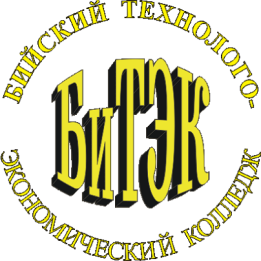 Автономная некоммерческая профессиональная образовательная организация«Бийский технолого-экономический колледж»Рабочая программа учебной дисциплиныОП.12  «Правила безопасности и дорожного движения»Для специальности 23.02.01. «Организация перевозок и управление на транспорте»Бийск 2021 г.1.ПАСПОРТ ПРОГРАММЫ УЧЕБНОЙ ДИСЦИПЛИНЫ42.СТРУКТУРА И СОДЕРЖАНИЕ УЧЕБНОЙ ДИСЦИПЛИНЫ63.УСЛОВИЯ РЕАЛИЗАЦИИ УЧЕБНОЙ ДИСЦИПЛИНЫ334.КОНТРОЛЬ И ОЦЕНКА РЕЗУЛЬТАТОВ ОСВОЕНИЯ УЧЕБНОЙ ДИСЦИПЛИНЫ34Вид учебной работыОбъем часовМаксимальная учебная нагрузка (всего)150Обязательная аудиторная учебная нагрузка (всего) 100в том числе:     лабораторные занятия-     практические занятия42     контрольные работы-     курсовая работа (проект) (если предусмотрено)-Самостоятельная работа обучающегося (всего)50Итоговая аттестация в форме экзамена.Итоговая аттестация в форме экзамена.Наименование разделов и темСодержание учебного материала, лабораторные и практические работы, самостоятельная работа обучающихся, курсовая работ (проект)Объем часовОбъем часовУровеньосвоения13445Содержание учебного материалаВведениеЦели и задачи учебной дисциплины «Правила безопасности дорожного движения». Значение дисциплины в подготовке специалиста со средним профессиональным образованием. Связь с дисциплинами по специальности, последовательность изложения тем. Проблемы организации и безопасности дорожного движения. Рекомендуемая литература.221Раздел 1. Правила дорожного движенияТема 1.1. Общие положения.Содержание учебного материалаТема 1.1. Общие положения.Значение Правил дорожного движения в обеспечении порядка и безопасности движения. Общая структура Правил. Основные понятия и термины, содержащиеся в Правилах дорожного движения.111Тема 1.1. Общие положения.Самостоятельная работа обучающихсяРешение тематических задач рекомендованных НИЦ БДД МВД РФ, работа с интернет - ресурсами «ПДД онлайн» и подготовка сообщения по § 1 ПДД.11Тема 1.2.Общие обязанности водителей.Содержание учебного материалаТема 1.2.Общие обязанности водителей.Обязанности водителей и лиц, уполномоченных регулировать дорожное движение. Документы при управлении транспортным средством, которые водитель должен иметь при себе и передавать для проверки работникам милиции. Порядок предоставления транспортных средств работникам милиции и медицинскому персоналу. Обязанности водителя, участвующего в международном дорожном движении. Обязанности водителя перед выездом на линию и в пути. Обязанности водителей, причастных к дорожно-транспортным происшествиям, последовательность их действий. Запрещения водителям транспортных средств. Опасные последствия несоблюдения запрещений.112Тема 1.2.Общие обязанности водителей.Самостоятельная работа обучающихсяРешение тематических задач рекомендованных НИЦ БДД МВД РФ, работа с интернет - ресурсами «ПДД онлайн» и подготовка сообщения по § 2 ПДД.11Тема 1.3.Дорожные знаки и их характеристики.Содержание учебного материалаТема 1.3.Дорожные знаки и их характеристики.Значение дорожных знаков в общей системе организации дорожного движения. Классификация дорожных знаков. Требования к расстановке знаков. Дублирующие, повторные и временные знаки.112Тема 1.3.Дорожные знаки и их характеристики.Предупреждающие знаки. Назначение. Общий признак предупреждения. Правила установки предупреждающих знаков. Название и назначение каждого знака. Действия водителя при приближении к опасному участку дороги, обозначенному соответствующим предупреждающим знаком. Знаки приоритета. Назначение. Название и место установки каждого знака. Действия водителей в соответствии с требованиями знаков приоритета.112Тема 1.3.Дорожные знаки и их характеристики.Запрещающие знаки. Назначение. Общий признак запрещения. Название, назначение и место установки каждого знака. Действия водителей в соответствии с требованиями запрещающих знаков. Исключения. Права водителей с ограниченными физическими возможностями и водителей, перевозящих таких лиц. Зона действия запрещающих знаков.112Тема 1.3.Дорожные знаки и их характеристики.Предписывающие знаки. Назначение. Общий признак предписания. Название, назначение и место установки каждого знака. Действия водителей в соответствии с требованиями предписывающих знаков. Исключения.Знаки особых предписаний. Назначение, общие признаки.  Название, назначение и место установки каждого знака.112Тема 1.3.Дорожные знаки и их характеристики.Информационные знаки. Назначение. Общие признаки знаков. Название, назначение и место установки каждого знака. Действия водителей в соответствии с требованиями знаков, которые вводят определенные режимы движения.Знаки сервиса. Назначение. Название и место установки. Знаки дополнительной информации (таблички). Назначение. Название и размещение каждого знака.112Тема 1.3.Дорожные знаки и их характеристики.Самостоятельная работа обучающихсяРешение тематических задач рекомендованных НИЦ БДД МВД РФ, работа с интернет - ресурсами «ПДД онлайн» и подготовка сообщения по  Приложению 1 к ПДД.44Тема 1.4.Дорожная разметка и её характеристики.Содержание учебного материалаТема 1.4.Дорожная разметка и её характеристики.Значение разметки в общей организации дорожного движения, классификация разметки.Горизонтальная разметка. Назначение. Цвет и условия применения каждого вида горизонтальной разметки. Действия водителей в соответствии с требованиями горизонтальной разметки.Вертикальная разметка. Назначение. Цвет и условия применения каждого вида вертикальной разметки.222Тема 1.4.Дорожная разметка и её характеристики.Практические занятия 1.1.-1.4. Дорожная разметка и её характеристики.66Тема 1.4.Дорожная разметка и её характеристики.Самостоятельная работа обучающихсяРешение тематических задач рекомендованных НИЦ БДД МВД РФ, работа с интернет - ресурсами «ПДД онлайн» и подготовка сообщения по  Приложению 2 к ПДД.44Тема 1.5.Применение  специальных сигналов. Регулирование дорожного движения.Содержание учебного материалаТема 1.5.Применение  специальных сигналов. Регулирование дорожного движения.Разделы Правил от которых могут отступать водители транспортных средств с включенным синим проблесковым маячком. Обязанности водителей по обеспечению безопасного проезда специальных транспортных средств выполняющих неотложное служебное задание.Обязанности водителей транспортных средств, движущихся с включённым проблесковым маячком жёлтого или оранжевого цвета.222Тема 1.5.Применение  специальных сигналов. Регулирование дорожного движения.Типы светофоров, назначение. Значение сигналов светофора и действия водителя в соответствии с этими сигналами. Регулирование движения маршрутных транспортных средств специальными светофорами.Значения сигналов регулировщика для безрельсовых транспортных средств, трамваев, пешеходов. Действие водителей и пешеходов в случаях, когда указания регулировщика противоречат сигналам светофора, дорожным знакам и разметке. 1 12Тема 1.5.Применение  специальных сигналов. Регулирование дорожного движения.Практические занятия по теме 1.5.44Тема 1.5.Применение  специальных сигналов. Регулирование дорожного движения.Решение комплексных задач.Тема 1.5.Применение  специальных сигналов. Регулирование дорожного движения.Самостоятельная работа обучающихсяРешение тематических задач рекомендованных НИЦ БДД МВД РФ, работа с интернет - ресурсами «ПДД онлайн» и подготовка сообщения по § 3 и §6 ПДД.55Тема 1.6. Проезд перекрестков.Содержание учебного материалаТема 1.6. Проезд перекрестков.Общие правила проезда перекрестков. Случаи, когда водители трамваев имеют преимущества.Регулируемые перекрестки. Взаимодействие сигналов светофора и знаков приоритета. Порядок и очередность движения на регулируемом перекрестке.222Тема 1.6. Проезд перекрестков.Нерегулируемые перекрестки. Порядок движения на перекрестках равнозначных дорог. Порядок движения на перекрестках неравнозначных дорог. Очередность проезда перекрестка, когда главная дорога меняет направление. Действия водителя в случае, если он не может определить наличие покрытия на дороге (темное время суток, грязь, снег и т.п.) и при отсутствии знаков приоритета.222Тема 1.6. Проезд перекрестков.Практические занятия по теме 1.6.Тема 1.6. Проезд перекрестков.Разбор типичных дорожно-транспортных ситуаций с использованием технических средств обучения, макетов, стендов и т.д.44Тема 1.6. Проезд перекрестков.Решение комплексных задач.22Тема 1.6. Проезд перекрестков.Самостоятельная работа обучающихсяРешение тематических задач рекомендованных НИЦ БДД МВД РФ, работа с интернет - ресурсами «ПДД онлайн» и подготовка сообщения по § 13 ПДД.44Тема 1.7. Применение аварий-ной сигнализации и знака аварийной ос-тановки. Начало дви-жения, маневриро-вание.Содержание учебного материалаТема 1.7. Применение аварий-ной сигнализации и знака аварийной ос-тановки. Начало дви-жения, маневриро-вание.Аварийная сигнализация и ее применение. Действие водителя после включения аварийной световой сигнализации. Знак аварийной остановки, его применение.Начало движения, маневрирование. Указатели поворотов; разворот, перечень мест, где разворот запрещен; движение задним ходом, перечень мест, где запрещено движение задним ходом. Полосы торможения и разгона.222Тема 1.7. Применение аварий-ной сигнализации и знака аварийной ос-тановки. Начало дви-жения, маневриро-вание.Практические занятия по теме 1.7. Аварийная сигнализация и ее применение.22Тема 1.7. Применение аварий-ной сигнализации и знака аварийной ос-тановки. Начало дви-жения, маневриро-вание.Самостоятельная работа обучающихсяРешение тематических задач рекомендованных НИЦ БДД МВД РФ, работа с интернет - ресурсами «ПДД онлайн» и подготовка сообщения по § 7 и §8 ПДД.22Тема 1.8.Расположение транспортных средств на проезжей части.  Обгон, встречный разъезд.Содержание учебного материалаТема 1.8.Расположение транспортных средств на проезжей части.  Обгон, встречный разъезд.Определение количества полос для  движения безрельсовых транспортных средств. Движение по дорогам с двусторонним движением, имеющих три полосы, обозначенные разметкой (за исключением разметки 1.9), из которых средняя используется для движения в обоих направлениях. Движение вне населенных пунктов, а также в населенных пунктах на дорогах, обозначенных знаками 5.1 или 5.3 или где разрешено движение со скоростью более . Движение в населенных пунктах. Движение по дорогам, имеющих для движения в данном направлении три полосы и более. Движение по трамвайным путям попутного направления, расположенным слева на одном уровне с проезжей частью. Выезд на дорогу с реверсивным движением.  Движение тихоходного транспортного средства. Обгон, встречный разъезд. Обязанности водителей перед началом обгона. Завершение обгона. Запрещение на обгон. Движение тихоходного транспортного средства. Правила встречного разъезда.222Тема 1.8.Расположение транспортных средств на проезжей части.  Обгон, встречный разъезд.Самостоятельная работа обучающихсяРешение тематических задач рекомендованных НИЦ БДД МВД РФ, работа с интернет - ресурсами «ПДД онлайн» и подготовка сообщения по § 9 и §11 ПДД.22Тема 1.9.Скорость движения.Содержание учебного материалаТема 1.9.Скорость движения.Скорость движения. Факторы, влияющие на выбор скорости. Максимальная скорость для различных транспортных средств, запрещения водителям во время движения.222Тема 1.9.Скорость движения.Практическое занятие1.9.Тема 1.9.Скорость движения.Решение тематических задач по темам 1.7 – 1.9.44Тема 1.9.Скорость движения.Решение тематических задач по темам 1.7 – 1.9.22Тема 1.9.Скорость движения.Самостоятельная работа обучающихся: Решение тематических задач рекомендованных НИЦ БДД МВД РФ, работа с интернет - ресурсами «ПДД онлайн» и подготовка сообщения по  §10  ПДД.22Тема 1.10.Остановка и стоянка.Содержание учебного материалаТема 1.10.Остановка и стоянка.Места, разрешенные и запрещенные для остановок и стоянок. Действия водителя, покидающего транспортное средство. Вынужденная остановка.22Тема 1.10.Остановка и стоянка.Самостоятельная работа обучающихсяРешение тематических задач рекомендованных НИЦ БДД МВД РФ, работа с интернет - ресурсами «ПДД онлайн» и подготовка сообщения по §12 ПДД.44Тема 1.11.Проезд пешеходных переходов, остановок маршрутных транс-портных средств и железнодорожных переездов.Содержание учебного материалаТема 1.11.Проезд пешеходных переходов, остановок маршрутных транс-портных средств и железнодорожных переездов.Классификация пешеходных переходов, проезд пешеходных переходов, приоритет пешеходов, а также слепых пешеходов, подающих сигнал белой тростью. Действия водителя при заторе, образовавшемся за пешеходным переходом. Приоритет пассажиров, движущихся к маршрутному транспортному средству или от него.Приоритет маршрутных транспортных средств. Полоса для маршрутных транспортных средств. Движение маршрутных транспортных средств от обозначенных остановок в населенных пунктах и вне их.Типы пересечений железнодорожных путей с автомобильными дорогами. Оборудование переездов.Обязанности водителей при переезде железнодорожных путей. Запрещения выезда на железнодорожные пути. Действия водителя при вынужденной остановке на железнодорожном переезде. Сигналы экстренной и общей тревоги222Тема 1.11.Проезд пешеходных переходов, остановок маршрутных транс-портных средств и железнодорожных переездов.Самостоятельная работа обучающихсяРешение тематических задач рекомендованных НИЦ БДД МВД РФ, работа с интернет - ресурсами «ПДД онлайн» и подготовка сообщения по §14, §15, §18 ПДД.22Тема 1.12.Движение по авто-магистралям и в  жилых зонах.Содержание учебного материалаТема 1.12.Движение по авто-магистралям и в  жилых зонах.Признаки автомагистрали и элементы ее устройства. Организация движения по автомагистрали. Запрещения, действующие на автомагистрали, а также на дорогах для автомобилей. Вынужденная остановка на автомагистрали.Движение пешеходов в жилых зонах. Запрещения для водителей транспортных средств, действующих в жилых зонах и на территориях, к ним приравненных. Выезд из жилой зоны.222Тема 1.12.Движение по авто-магистралям и в  жилых зонах.Практическое занятие  1.10-1.12Тема 1.12.Движение по авто-магистралям и в  жилых зонах.Разбор типичных дорожно-транспортных ситуаций с использованием технических средств обучения, макетов, стендов и т.д. Формирование умений определять особые условия движения.  44Тема 1.12.Движение по авто-магистралям и в  жилых зонах.Решение тематических задач по темам 1.10 – 1.12.22Тема 1.12.Движение по авто-магистралям и в  жилых зонах.Самостоятельная работа обучающихсяРешение тематических задач рекомендованных НИЦ БДД МВД РФ, работа с интернет - ресурсами «ПДД онлайн» и подготовка сообщения по §16, §17 ПДД.22Тема 1.13.Пользование внешними световыми приборами и звуковыми сигналамиСодержание учебного материалаТема 1.13.Пользование внешними световыми приборами и звуковыми сигналамиУсловия, определяющие недостаточную видимость на дороге.Внешние световые приборы, их использование. Применение звуковых сигналов.Опасные последствия неправильного применения внешних световых приборов и сигналов.112Тема 1.13.Пользование внешними световыми приборами и звуковыми сигналамиСамостоятельная работа обучающихсяРешение тематических задач рекомендованных НИЦ БДД МВД РФ, работа с интернет - ресурсами «ПДД онлайн» и подготовка сообщения по §19 ПДД.22Тема 1.14.Буксировка механи-ческих транспортных средств.Содержание учебного материалаТема 1.14.Буксировка механи-ческих транспортных средств.Назначение и способы буксировки. Виды сцепок, требования к ним. Требования безопасности при буксировке на гибкой и жесткой сцепке. Правила перевозки людей при буксировке транспортных средств.Скорость и обозначение транспортного средства при буксировке. Условия и случаи запрещения буксировки.Опасные последствия нарушений правил буксировки механических транспортных средств.112Тема 1.14.Буксировка механи-ческих транспортных средств.Самостоятельная работа обучающихсяРешение тематических задач рекомендованных НИЦ БДД МВД РФ, работа с интернет - ресурсами «ПДД онлайн» и подготовка сообщения по  §20  ПДД.22Тема 1.15.Учебная езда. Пере-возка людей, грузов.Содержание учебного материалаТема 1.15.Учебная езда. Пере-возка людей, грузов.Первоначальное обучение вождению. Обязанности обучающего и обучаемого вождению. Обозначение транспортных средств при обучении. Перечень дорог, на которых запрещена учебная езда.Обязанности водителя, перевозящего людей. Оборудование транспортного средства для перевозки людей. Перевозка детей. Запрещения при перевозке людей.Обязанности водителя при перевозке грузов. Условия для перевозки грузов. Обозначения крупногабаритных грузов. Перевозка грузов, осуществляемая по специальным правилам.Лицензирование на обучение, на перевозку грузов и людей.222Тема 1.15.Учебная езда. Пере-возка людей, грузов.Практическое занятиеТема 1.15.Учебная езда. Пере-возка людей, грузов.Решение тематических задач по темам 1.13 – 1.15.44Тема 1.15.Учебная езда. Пере-возка людей, грузов.Самостоятельная работа обучающихсяРешение тематических задач рекомендованных НИЦ БДД МВД РФ, работа с интернет - ресурсами «ПДД онлайн» и подготовка сообщения по  §19 - §23  ПДД.11Раздел 2.Нормативно-правовые документы, регулирующие отношения  в сфере дорожного движения.Тема 2.1. Административное право.Содержание учебного материалаСодержание учебного материалаТема 2.1. Административное право.Административное правонарушение (АПН) и административная ответственность. Административные наказания: предупреждение, административный штраф, лишение специального права, административный арест и конфискация орудия совершения или предмета АПН. Органы, налагающие административные наказания, порядок их исполнения. Меры, применяемые уполномоченными лицами, в целях обеспечения производства по делу об АПН (изъятие водительского удостоверения, задержание транспортного средства и т.д.)Административное правонарушение (АПН) и административная ответственность. Административные наказания: предупреждение, административный штраф, лишение специального права, административный арест и конфискация орудия совершения или предмета АПН. Органы, налагающие административные наказания, порядок их исполнения. Меры, применяемые уполномоченными лицами, в целях обеспечения производства по делу об АПН (изъятие водительского удостоверения, задержание транспортного средства и т.д.)12Тема 2.2. Уголовное право. Гражданское право. Правовые основы охраны окружающей среды.Содержание учебного материалаСодержание учебного материалаТема 2.2. Уголовное право. Гражданское право. Правовые основы охраны окружающей среды.Понятие об уголовной ответственности. Состав преступления. Виды наказаний. Преступления против безопасности движения и эксплуатации транспорта. Преступления против жизни и здоровья (оставление в опасности). Условия наступления уголовной ответственности.Понятие о гражданской ответственности. Основания для гражданской ответственности. Понятия: вред, вина, противоправное действие. Ответственность за вред, причиненный в ДТП. Возмещение материального ущерба. Понятие о материальной ответственности за причиненный ущерб. Условия и виды наступления материальной ответственности, ограниченная и полная материальная ответственность. Право собственности, субъекты права собственности. Право собственности и владения транспортным средством. Налог с владельца транспортного средства.Понятие и значение охраны природы. Законодательство об охране природы. Цели, формы и методы охраны природы. Объекты природы, подлежащие правовой охране: земля, недра, вода, флора, атмосферный воздух, заповедные природные объекты. Система органов, регулирующих отношения по правовой охране природы, их компетенции, права и обязанности. Ответственность за нарушение законодательства об охране природы.Понятие об уголовной ответственности. Состав преступления. Виды наказаний. Преступления против безопасности движения и эксплуатации транспорта. Преступления против жизни и здоровья (оставление в опасности). Условия наступления уголовной ответственности.Понятие о гражданской ответственности. Основания для гражданской ответственности. Понятия: вред, вина, противоправное действие. Ответственность за вред, причиненный в ДТП. Возмещение материального ущерба. Понятие о материальной ответственности за причиненный ущерб. Условия и виды наступления материальной ответственности, ограниченная и полная материальная ответственность. Право собственности, субъекты права собственности. Право собственности и владения транспортным средством. Налог с владельца транспортного средства.Понятие и значение охраны природы. Законодательство об охране природы. Цели, формы и методы охраны природы. Объекты природы, подлежащие правовой охране: земля, недра, вода, флора, атмосферный воздух, заповедные природные объекты. Система органов, регулирующих отношения по правовой охране природы, их компетенции, права и обязанности. Ответственность за нарушение законодательства об охране природы.12Тема 2.3. Закон об ОСАГО.Содержание учебного материалаСодержание учебного материалаТема 2.3. Закон об ОСАГО.Федеральный Закон «Об обязательном страховании гражданской ответственности». Порядок страхования. Порядок заключения договора о страховании. Страховой случай. Основание и порядок выплаты страховой суммы.Федеральный Закон «Об обязательном страховании гражданской ответственности». Порядок страхования. Порядок заключения договора о страховании. Страховой случай. Основание и порядок выплаты страховой суммы.1Тема 2.3. Закон об ОСАГО.Практическое занятиеПрактическое занятие2Тема 2.3. Закон об ОСАГО.Заполнение бланка извещения о ДТП.Заполнение бланка извещения о ДТП.2Тема 2.3. Закон об ОСАГО.Самостоятельная работа обучающихсяРешение задач (рекомендованных НИЦ БДД МВД РФ) по теме «Ответственность водителя», работа с интернет - ресурсами «ПДД онлайн» и подготовка сообщения по  ответственности водителей за нарушение ПДД.Самостоятельная работа обучающихсяРешение задач (рекомендованных НИЦ БДД МВД РФ) по теме «Ответственность водителя», работа с интернет - ресурсами «ПДД онлайн» и подготовка сообщения по  ответственности водителей за нарушение ПДД.1Раздел 3. Психологические основы безопасного управления транспортным средством.Тема 3.1.  Психологические основы деятельности водителя.Содержание учебного материалаТема 3.1.  Психологические основы деятельности водителя.Зрение, слух и осязание – важнейшие каналы восприятия информации. Понятие о психических процессах (внимание, память, мышление, психомоторика, ощущение и восприятие) и их роль в управлении автотранспортным средством. Внимание, его свойства (устойчивость (концентрация), переключение, объем и т.д.). Основные признаки потери внимания.      Причины отвлечения внимания (застегивание ремня безопасности или регулировка зеркала после начала движения; настройка радиоприемника или навигационной системы во время поездки; прикуривание или прием пищи; чтение дорожной карты или схемы проезда во время движения; телефонные разговоры или дискуссия в транспортном средстве и т.д.).     Свойства нервной системы и темперамент. Влияние эмоций и воли на управление транспортным средством.      Психологические качества человека (импульсивность, склонность к риску, агрессивность и т.д.) и их роль в возникновении опасных ситуаций в процессе вождения.     Обработка информации, воспринимаемой водителем. Прогноз развития ситуации как необходимый фактор обеспечения безопасности движения.        Чувство опасности и скорости. Риск и принятие решений в процессе управления транспортным средством.     Качества, которыми должен обладать идеальный водитель. Ценности и цели водителя, обеспечивающие безопасное управление транспортным средством. Мотивация безопасного вождения. Мотивация власти и ее роль в аварийности.222Тема 3.1.  Психологические основы деятельности водителя.Самостоятельная работа обучающихсяПроработка конспектов занятий, учебной и специальной технической литературы (по вопросам к параграфам, главам учебных пособий, составленным преподавателем), работа с интернет - ресурсами и подготовка сообщения по теме.11Тема 3.2. Основы саморегуляции психических состояний в процессе управления транспортным средством.Содержание учебного материалаТема 3.2. Основы саморегуляции психических состояний в процессе управления транспортным средством.Психические состояния, влияющие на управление транспортным средством: утомление, монотония, эмоциональное напряжение.   Работоспособность. Стресс в деятельности водителя. Нештатные ситуации как фактор возникновения стресса. Приемы и способы управления эмоциями.   Контролирование эмоций через самопознание.     Профилактика утомления. Способы поддержания устойчивого физического состояния при управлении транспортным средством. Влияние болезни и физических недостатков, алкоголя, наркотиков и лекарственных препаратов на безопасность дорожного движения. Приемы и способы повышения работоспособности. Нормализация психических состояний во время стресса.222Тема 3.2. Основы саморегуляции психических состояний в процессе управления транспортным средством.Самостоятельная работа обучающихсяПроработка конспектов занятий, учебной и специальной технической литературы (по вопросам к параграфам, главам учебных пособий, составленным преподавателем), работа с интернет - ресурсами и подготовка  сообщения  по  теме.11Тема 3.3. Основы бесконфликтного взаимодействия участников дорожного движения.Содержание учебного материалаТема 3.3. Основы бесконфликтного взаимодействия участников дорожного движения.Общая культура человека как основа для безопасного поведения на дорогах. Этические качества личности. Этика водителя как важнейший элемент его активной безопасности.Понятие конфликта. Источники и причины конфликтов. Динамика развития конфликтной ситуации. Профилактика возникновения конфликтов. Способы регулирования и конструктивного завершения конфликтов. Возможности снижения агрессии в конфликте.112Тема 3.3. Основы бесконфликтного взаимодействия участников дорожного движения.Самостоятельная работа обучающихсяПроработка конспектов занятий, учебной и специальной технической литературы (по вопросам к параграфам, главам учебных пособий, составленным преподавателем), работа с интернет - ресурсами и подготовка сообщения  по теме.11Раздел 4.Основы управления транспортным средством и безопасность движения.Тема 4.1.Планирование поездки в зависимости от целей и дорожных условий движения.Содержание учебного материалаТема 4.1.Планирование поездки в зависимости от целей и дорожных условий движения.Влияние целей поездки на безопасность управления транспортным средством. Оценка необходимости поездки в сложившихся дорожных условиях движения: в светлое или темное время суток, в условиях недостаточной видимости, различной интенсивности движения, в различных условиях состояния дорожного покрытия и т.д. Выбор маршрута движения и оценка времени для поездки. Примеры типичных мотивов рискованного поведения при планировании поездок. Доводы в пользу управления рисками.Влияние дорожных условий на безопасность движения. Виды и классификация автомобильных дорог. Обустройство дорог. Основные элементы безопасности дороги. Понятие о коэффициенте сцепления шин с дорогой. Изменение коэффициента сцепления в зависимости от состояния дороги, погодных и метеорологических условий.112Тема 4.1.Планирование поездки в зависимости от целей и дорожных условий движения.Самостоятельная работа обучающихсяПроработка конспектов занятий, учебной и специальной технической литературы (по вопросам к параграфам, главам учебных пособий, составленным преподавателем), работа с интернет - ресурсами и подготовка сообщения по теме.11Тема 4.2. Оценка опасности воспринимаемой информации, организация наблюдения в процессе управления транспортным средством.Содержание учебного материалаТема 4.2. Оценка опасности воспринимаемой информации, организация наблюдения в процессе управления транспортным средством.Три основных зоны осмотра дороги впереди: дальняя (30 – 120 секунд), средняя (12 – 15 секунд) и ближняя (4 – 6 секунд). Использование дальней зоны осмотра для получения предварительной информации об особенностях обстановки на дороге, средней для определения степени опасности объекта и ближней для перехода к защитным действиям. Особенности наблюдения за обстановкой в населенных пунктах и при движении по загородным дорогам.   Навыки осмотра дороги сзади при движении передним и задним ходом, при торможении, перед поворотом, перестроением и обгоном. Контролирование обстановки сбоку через боковые зеркала заднего вида и поворотом головы. Преимущества боковых зеркал заднего вида панорамного типа. Способ отработки навыка осмотра контрольно-измерительных приборов. Алгоритм осмотра прилегающих дорог при проезде перекрестков. Примеры составления прогноза (прогнозирования) развития штатной и нештатной ситуации. Ситуационный анализ дорожной обстановки.112Тема 4.2. Оценка опасности воспринимаемой информации, организация наблюдения в процессе управления транспортным средством.Самостоятельная работа обучающихсяРешение задач рекомендованных НИЦ БДД МВД РФ по теме «Основы БДД», работа с интернет - ресурсами и подготовка сообщения по теме.11Тема 4.3.Оценка тормозного и остановочного пути. 2Формирование безопасного пространства вокруг транспортного средства в различных условиях движения.Содержание учебного материалаТема 4.3.Оценка тормозного и остановочного пути. 2Формирование безопасного пространства вокруг транспортного средства в различных условиях движения.Время реакции водителя. Время срабатывания тормозного привода. Безопасная дистанция в секундах и метрах. Способы контроля безопасной дистанции. Уровни допускаемого риска при выборе дистанции. Время и пространство, требуемые на торможение и остановку при различных скоростях и условиях движения. Безопасный боковой интервал. Формирование безопасного пространства вокруг транспортного средства в различных условиях движения  (по интенсивности, скорости потока, состояния дороги и метеорологических условий) и при остановке. Способы минимизации и разделения опасности. Принятие компромиссных решений в сложных дорожных ситуациях.112Тема 4.3.Оценка тормозного и остановочного пути. 2Формирование безопасного пространства вокруг транспортного средства в различных условиях движения.Самостоятельная работа обучающихсяПроработка конспектов занятий, учебной и специальной технической литературы (по вопросам к параграфам, главам учебных пособий, составленным преподавателем), решение задач рекомендованных НИЦ БДД МВД РФ по теме «Основы БДД», работа с интернет - ресурсами и подготовка сообщения по теме.11Тема 4.4.Техника управления транспортным средством.Содержание учебного материалаТема 4.4.Техника управления транспортным средством.Посадка водителя за рулем. Использование регулировок положения сиденья и органов управления для принятия оптимальной рабочей позы. Контроль за соблюдением безопасности при перевозке пассажиров, включая детей и животных. Назначение органов управления, приборов и индикаторов. Действия водителя по применению:  световых и звуковых сигналов; включению систем очистки, обдува  и обогрева стекол; очистки фар; включению аварийной сигнализации, регулирования систем обеспечения комфортности. Действия при аварийных показаниях приборов.Приемы действия органами управления. Техника руления.Пуск двигателя. Прогрев двигателя. Начало движения и разгон с последовательным переключением передач.Выбор оптимальной передачи при различных скоростях движения.  Торможение двигателем.Действия педалью тормоза, обеспечивающие плавное замедление в штатных ситуациях и реализацию максимальной тормозной силы в нештатных режимах торможения, в том числе на дорогах со скользким покрытием.Начало движения на крутых спусках и подъемах, на труднопроходимых и скользких участках дорог. Начало движения на скользкой дороге без буксования колес. Особенности управления транспортным средством при наличии АБС.Специфика управления транспортным средством с АКПП. Приемы действия органами управления АКПП. Выбор режима работы АКПП при движении на крутых спусках и подъемах, на труднопроходимых и скользких участках дорог.112Тема 4.4.Техника управления транспортным средством.Самостоятельная работа обучающихсяПроработка конспектов занятий, учебной и специальной технической литературы (по вопросам к параграфам, главам учебных пособий, составленным преподавателем), решение задач рекомендованных НИЦ БДД МВД РФ по теме «Основы БДД», работа с интернет - ресурсами и подготовка сообщения по теме.11Тема 4.5.Действия водителя при управлении транспортным средством.Содержание учебного материалаТема 4.5.Действия водителя при управлении транспортным средством.Силы, действующие на транспортное средство. Сцепление колес с дорогой. Резерв силы сцепления - условие безопасности движения.Управление транспортным средством в ограниченном пространстве, на перекрестках и пешеходных переходах, в транспортном потоке и в условиях ограниченной видимости, на крутых поворотах, подъемах и спусках, при буксировке, при движении в колонне.  Управление транспортным средством в сложных дорожных условиях и в условиях  недостаточной видимости.Способы парковки  и стоянки транспортного средства.Выбор скорости и траектории движения в поворотах, при разворотах и в ограниченных проездах в зависимости от конструктивных особенностей транспортного средства. Выбор скорости в условиях городского движения, вне населенного пункта и на автомагистралях.Преодоление опасных участков автомобильных дорог: сужение проезжей части, свежеуложенное покрытие дороги, битумные и гравийные покрытия, затяжной спуск и подъем, подъезды к мостам, железнодорожным переездам и другим опасным участкам. Меры предосторожности при движении по ремонтируемым участкам дорог, применяемые при этом ограждения, предупредительные и световые сигналы.Особенности движения ночью, в тумане и по горным дорогам.112Тема 4.5.Действия водителя при управлении транспортным средством.Самостоятельная работа обучающихсяПроработка конспектов занятий, учебной и специальной технической литературы (по вопросам к параграфам, главам учебных пособий, составленным преподавателем), решение задач рекомендованных НИЦ БДД МВД РФ по теме «Основы БДД», работа с интернет - ресурсами и подготовка сообщения по теме.11Тема 4.6. Действия водителя в нештатных ситуациях.Содержание учебного материалаТема 4.6. Действия водителя в нештатных ситуациях.Условия потери устойчивости транспортного средства при разгоне, торможении и повороте. Устойчивость против опрокидывания. Резервы устойчивости транспортного средства. Пользование дорогами в осенний и весенний периоды. Пользование зимними дорогами (зимниками). Движение по ледовым переправам. Действия водителя при возникновении юза, заноса и сноса. Действия водителя при угрозе столкновения спереди и сзади.Действия водителя при отказе рабочего тормоза, разрыве шины в движении, при отказе усилителя руля, отрыве продольной или поперечной рулевых тяг привода рулевого управления.Действия водителя при возгорании и падении транспортного средства в воду.112Тема 4.6. Действия водителя в нештатных ситуациях.Самостоятельная работа обучающихся: обучающихсяПроработка конспектов занятий, учебной и специальной технической литературы (по вопросам к параграфам, главам учебных пособий, составленным преподавателем), решение задач рекомендованных НИЦ БДД МВД РФ по теме «Основы БДД», работа с интернет - ресурсами и подготовка сообщения по теме.11Раздел 5 Безопасность дорожного движения.Тема 5.1. Дорожное движение.  Его эффективность и безопасность.Содержание учебного материалаТема 5.1. Дорожное движение.  Его эффективность и безопасность.Понятие о системе управления «водитель – автомобиль – дорога - среда движения» (ВАДС). Цели и задачи функционирования системы ВАДС. Роль автомобильного транспорта в транспортной системе. Эффективность, безопасность и экологичность дорожно-транспортного процесса. Дорожно-транспортное происшествие – отказ в функционировании транспортной системы. Другие виды отказов. Статистика эффективности, безопасности и экологичности дорожного движения в России и в других странах. Факторы, влияющие на безопасность: водитель, автомобиль, дорога. Государственная система обеспечения безопасности дорожного движения.111Тема 5.1. Дорожное движение.  Его эффективность и безопасность.Самостоятельная работа обучающихсяПроработка конспектов занятий, учебной и специальной технической литературы (по вопросам к параграфам, главам учебных пособий, составленным преподавателем), работа с интернет - ресурсами и подготовка реферата.11Тема 5.2.Активная безопасность транспортных средств.Содержание учебного материалаТема 5.2.Активная безопасность транспортных средств.Требования к рулевым управлениям и тормозным системам, устойчивости и управляемости, светотехническому оборудованию и сигнализации и шинам. Компоновочные (габаритные и весовые) параметры автомобиля. Обеспечение комфортных условий,  снижение утомляемости водителя, повышение надежности его работы и облегчение управления автомобилем. Эргономические требования к удобству посадки водителя, рациональному расположению контрольных приборов и их быстрой считываемости, хорошая обзорность с места водителя, эффективная вентиляция и создание оптимального микроклимата, минимальный уровень шума и вибрации, предотвращение попадания в салон выхлопных газов. Внешняя окраска автомобиля.Силы, действующие на автомобиль при движении. Тяговая сила. Сила сопротивления воздуха. Сила сопротивления качению и подъему. Сила инерции.112Тема 5.2.Активная безопасность транспортных средств.Самостоятельная работа обучающихсяПроработка конспектов занятий, учебной и специальной технической литературы (по вопросам к параграфам, главам учебных пособий), работа с интернет - ресурсами и подготовка доклада по теме.11Тема 5.3. Тормозные качества автомобиля.Содержание учебного материалаТема 5.3. Тормозные качества автомобиля.Тормозные качества автомобиля, их значение для безопасности движения. Замедление. Тормозной и остаточный путь. Коэффициент сцепления с дорогой, его числовое выражение для разных покрытий; тормозной и остановочный путь, его зависимость от скорости. Юз, занос, центр тяжести и устойчивость автомобиля.112Тема 5.3. Тормозные качества автомобиля.Самостоятельная работа обучающихсяПроработка конспектов занятий, учебной и специальной технической литературы (по вопросам к параграфам, главам учебных пособий), работа с интернет - ресурсами и подготовка сообщения по теме.11Тема 5.4. Анализ тормозных качеств с использованием диаграммы торможения.Содержание учебного материалаТема 5.4. Анализ тормозных качеств с использованием диаграммы торможения.Диаграмма торможения, её практическое применение. Коэффициент эффективности торможения. Максимальная скорость и ускорение. Взаимодействие колеса автомобиля с дорожным покрытием. Изменение коэффициента сцепления в зависимости от состояния шин, дороги, погодных условий и режима движения автомобиля.Изменение величины замедления и скорости за определённые отрезки времени торможения (время реакции водителя, время запаздывания срабатывания тормозного привода, время нарастания замедления, время торможения с максимально установившимся замедлением). Тормозной путь, как показатель, технического состояния  тормозного привода и колёсных тормозных механизмов. Диаграмма торможения как показатель, составных частей остановочного пути.Понятие «время нарастания замедления» при построении диаграммы торможения. Применение диаграммы торможения в более точных расчётах тормозного пути и скорости движения перед торможением.112Тема 5.4. Анализ тормозных качеств с использованием диаграммы торможения.Самостоятельная работа обучающихсяОформление практической работы и подготовка к её защите. Решение задач по теме.11Тема 5.5.Сложные случаи скольжения автомобиля при торможении.Содержание учебного материалаТема 5.5.Сложные случаи скольжения автомобиля при торможении.Методика расчёта скорости движения автомобиля на горизонтальном участке, на подъёме или уклоне. Применение методики при автотехнической экспертизе. Величина коэффициента эффективности торможения. Одновременное скольжение по различным поверхностям дороги. Случай последовательного скольжения по различным поверхностям дороги. Скольжение автомобиля на боку или на крыше.  112Тема 5.5.Сложные случаи скольжения автомобиля при торможении.Разбор типичных дорожно-транспортных происшествий с использованием основ экспертизы ДТП. Решение задач по теме.11Тема 5.5.Сложные случаи скольжения автомобиля при торможении.Самостоятельная работа обучающихсяОформление практической работы и подготовка к её защите. Решение задач по теме.11Тема 5.6. Движение автомобиля на криволинейных участках дорог.Содержание учебного материалаТема 5.6. Движение автомобиля на криволинейных участках дорог.Манёвренность автомобиля и её значение в безопасности движения. Параметры манёвренности. Устойчивость автомобиля и её влияние на безопасность движения.   Боковое скольжение автомобиля на поворотах дорог без поперечного уклона. Опрокидывание автомобиля на повороте дороги без поперечного уклона. Боковое скольжение автомобиля на поворотах дорог с поперечным уклоном. Опрокидывание автомобиля на повороте дороги с поперечным уклоном. Понятие «поперечная устойчивость». Факторы и условия, влияющие на поперечную устойчивость. Условия, при которых происходит занос или боковое опрокидывание. Силы, под воздействием которых возникает боковое скольжение. Расчёт движения автомобилей на поворотах при различных дорожных условиях.112Тема 5.6. Движение автомобиля на криволинейных участках дорог.Самостоятельная работа обучающихсяОформление практической работы и подготовка к её защите. Решение задач по теме.11Тема 5.7. Пассивная, послеаварийная и экологическая безопасность транспортных средств.Содержание учебного материалаТема 5.7. Пассивная, послеаварийная и экологическая безопасность транспортных средств.Понятие о пассивной безопасности автомобиля. Внешняя пассивная безопасность. Внутренняя пассивная безопасность. Первичный и вторичный удары при ДТП. Требования к пассивной безопасности автомобилей. Снижение тяжести травмирования водителя и пассажиров при аварии. Назначение ремней безопасности и подголовников. Требования к  внутренней пассивной безопасности, предъявляемой к кузову (кабине, салону) автомобиля.Конструктивные решения в отношении демпфирующих способностей передней и задней частей автомобиля, безопасных бамперов, обеспечивающих при ДТП зону жизнеобеспечения водителей и пассажиров, а также дверей и замковых устройств, с применением безопасных стекол и креплений внутреннего и наружного зеркал заднего вида и т.д. Подголовники,  энергопоглощающая рулевая колонка, внутренний интерьер с мягкой обивкой. Конструкции защитных средств, применяемых в автомобилях (ремней безопасности, воздушных подушек, подголовников).Сочетание современных форм автомобиля с требованиями «внешней» пассивной безопасности, направленными на снижение степени травмирования пешехода при наезде.  Конструктивные решения исполнения элементов кузова легкового автомобиля.Послеаварийная безопасность. Пожароопасность автомобиля при ДТП. Эвакоприспособленность автомобиля при извлечении пострадавших и оказании первой доврачебной помощи.Экологическая безопасность. Токсичность отработавших газов. Шум, вибрация, радио- и телепомехи. Мероприятия по повышению экологической безопасности автомобилей.112Тема 5.7. Пассивная, послеаварийная и экологическая безопасность транспортных средств.Самостоятельная работа обучающихсяПроработка конспектов занятий, учебной и специальной технической литературы (по вопросам к параграфам, главам учебных пособий, составленным преподавателем), работа с интернет - ресурсами и подготовка доклада  по  теме.11Тема 5.8.Основы экспертизы дорожно-транспортных происшествий.Содержание учебного материалаТема 5.8.Основы экспертизы дорожно-транспортных происшествий.Опасная и аварийная дорожная обстановка. Механизм дорожно-транспортных происшествий. Понятие об экспертизе дорожно-транспортных происшествий. Цели и задачи экспертизы ДТП. Компетенция права и обязанности автоэкспертов. Анализ причин и условий возникновения конкретных, единичных ДТП. Установление личной ответственности, невозможное при статистическом методе исследования.  Индивидуального изучения причин и последствий каждого ДТП.112Тема 5.8.Основы экспертизы дорожно-транспортных происшествий.Самостоятельная работа обучающихсяПроработка конспектов занятий, учебной и специальной технической литературы (по вопросам к параграфам, главам учебных пособий), работа с интернет - ресурсами и подготовка сообщения по теме.11Тема 5.9.Столкновения транспортных средств.Содержание учебного материалаТема 5.9.Столкновения транспортных средств.Попутное столкновение. Скорости автомобилей, до и после столкновения. Скорость автомобиля перед столкновением, если известна скорость другого. Техническая возможность предотвратить столкновение.Встречное столкновение. Момент, когда водители могли оценить сложившуюся дорожную обстановку как опасную и должны были принять необходимые меры для её ликвидации. Моменты, когда каждый из водителей в действительности начал реагировать на возникшую опасность.Моменты, соответствующие началу образования следов, юза на покрытии (начало полного торможения).  Момент столкновения автомобилей. Расстояние между автомобилями в момент возникновения опасной обстановки. Очевидное условие возможности предотвратить столкновение. Установления причинной связи между действиями водителей и наступившими последствиями. Определение технической возможности предотвратить столкновение, несмотря на неправильные действия другого водителя. Скорость автомобилей в момент начала полного торможения. Пути полного торможения второго автомобилей. Остановочные пути автомобилей.Условие возможности для водителя первого автомобиля предотвратить столкновение, несмотря на несвоевременное торможение второго автомобиля.Перекрёстное столкновение. Скорости автомобилей после столкновения. Скорости автомобилей в начале тормозного пути. Скорости автомобилей перед началом торможения. Остановочные пути автомобилей. Возможность водителей выполнить необходимые действия, когда возникла объективная возможность обнаружить опасность столкновения. Схема перекрёстного столкновения.Определение момента выезда автомобиля на перекрёсток. Условия выезда на перекрёсток двух автомобилей. (Оба автомобиля выезжают на перекрёсток с постоянной скоростью (без торможения); один автомобиль выезжают на перекрёсток с постоянной скоростью, а другой автомобиль выезжают на перекрёсток при торможении; оба автомобиля  выезжают на перекрёсток с торможением.)Схема к определению момента выезда автомобилей на перекрёсток при перекрёстном столкновении.22Тема 5.9.Столкновения транспортных средств.Практические занятияТема 5.9.Столкновения транспортных средств.Разбор типичных дорожно-транспортных происшествий с использованием основ экспертизы ДТП. Решение задач по темам.22Тема 5.9.Столкновения транспортных средств.Разбор типичных дорожно-транспортных происшествий с использованием основ экспертизы ДТП. Решение задач по темам.22Тема 5.9.Столкновения транспортных средств.Разбор типичных дорожно-транспортных происшествий с использованием основ экспертизы ДТП. Решение задач по темам.22Тема 5.9.Столкновения транспортных средств.Самостоятельная работа обучающихсяОформление практических работ и подготовка к их защите. Решение задач по теме.11Тема 5.10. Наезд на пешехода при равномерном движении и неограниченной видимости.Содержание учебного материалаТема 5.10. Наезд на пешехода при равномерном движении и неограниченной видимости.Определение скорости автомобиля. Длина остановочного пути. Определение удаления автомобиля от места наезда в момент начала движения пешехода по проезжей части. Условие остановки автомобиля до линии следования пешехода при своевременном торможении.Расстояние, на которое переместился бы заторможенный автомобиль после пересечения линии следования пешехода  (если бы водитель действовал технически правильно и своевременно затормозил),Скорость автомобиля в момент пересечения им линии следования при своевременном торможении. Время движения автомобиля с момента возникновения опасной обстановки до пересечения линии следования пешехода при условии своевременного торможения.Условия безопасного перехода полосы движения автомобиля пешеходом.Схема наезда в процессе торможения автомобиля.112Тема 5.10. Наезд на пешехода при равномерном движении и неограниченной видимости.Разбор типичных дорожно-транспортных происшествий с использованием основ экспертизы ДТП. Решение задач по теме.11Тема 5.10. Наезд на пешехода при равномерном движении и неограниченной видимости.Самостоятельная работа обучающихсяОформление практической работы и подготовка к её защите. Решение задач по теме.11Всего по дисциплине150150Результаты обучения(освоенные умения, усвоенные знания)Формы и методы контроля и оценки результатов обучения уметь: – пользоваться дорожными знаками и разметкой;– ориентироваться по сигналам регулировщика;– определять очередность проезда различных транспортных средств;– оказывать первую помощь пострадавшим в дорожно-транспортных происшествиях;– управлять своим эмоциональным состоянием при движении транспортного средства;– уверенно действовать в нештатных ситуациях;– обеспечивать безопасное размещение и перевозку грузов;– предвидеть возникновение опасностей при движении транспортных средств;– организовывать работу водителя с соблюдением правил и  безопасности дорожного движения.Выполнение и оценка практических занятий и индивидуальных работ. Решение ситуационных задач знать – причины дорожно-транспортных происшествий;– зависимость дистанции от различных факторов;– дополнительные требования к движению различных транспортных средств и движению в колонне;– особенности перевозки людей и грузов;– влияние алкоголя и наркотиков на трудоспособность водителя и безопасность движения;– основы законодательства в сфере дорожного движения.Решение ситуационных задач Оценка результатов тестированияОценка устных ответовПроверка и оценка письменных работ и конспектов по темам